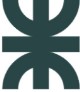 Universidad Tecnológica NacionalFacultad Regional Avellaneda                                          Bejerman:…………………FICHA DE INSCRIPCIONCURSO: ………….……………………………  Día y Horario del Curso………………..             Fecha inicio del CURSO: ……/….../…....  DATOS PERSONALESNombre y apellido: ……………………………………………………………….……..Documento:…………………………. Fecha de nacimiento:………….……………. Domicilio:………………………………. Localidad:………………….C.P.:……….TEL:...........................CEL:.....................................E-Mail:…………………………........ Pertenece a Comunidad UTN     SI ….….  NO …...COMENTARIOS / OBSERVACIONES:………………………………………………………………………………………………….………………………………………………………………………….………………...MEDIO A TRAVES DEL CUAL TOMO CONOCIMIENTO DEL DICTADODE ESTE CURSO / IDIOMA: FACEBOOK:           INSTAGRAM:         TWITTER:          GOOGLE:       MEDIOS GRAFICOS:        (Cuál?):……………………………..………….WEB INSTITUCIONAL:               RECOMENDACIÓN:OTRO:           (Cuál?):……………..……………………………..……………Firma del solicitante: ……………….…………… Aclaración: ……………………........…...... Fecha de hoy: …..../…...../………